                                                     UCHWAŁA NR ………….                                 PROJEKT
RADY MIEJSKIEJ STALOWEJ WOLI
z dnia ……………………..
w sprawie ustanowienia pomników przyrodyNa podstawie art. 44 ust. 1 i 2 ustawy z dnia 16 kwietnia 2004 r. o ochronie przyrody 
(Dz. U. z 2020 r. poz. 55 ze zm.) w uzgodnieniu z Regionalnym Dyrektorem Ochrony Środowiska w Rzeszowie, uchwala się, co następuje:§ 11.Ustanawia się pomnikami przyrody 2 drzewa:Drzewo nr 1, gatunku topola kanadyjska (Populus x canadensis) „Topola Księżnej Agaty”, rosnące na terenie Zespołu pałacowo-parkowego 
w Charzewicach w obrębie nr 1 Charzewice w Stalowej Woli.Drzewo nr 2, gatunku dąb szypułkowy (Quercus robur) „Dąb Księcia Jerzego”, rosnące na terenie Zespołu pałacowo-parkowego w Charzewicach w obrębie nr 1 Charzewice w Stalowej Woli.2. Nazwę, wymiary i charakterystykę pomników przyrody, o których mowa w ust. 1, określa załącznik nr 1 do uchwały.3. Szczegółowy wykaz lokalizacji pomników przyrody, o których mowa w ust. 1, określa załącznik nr 2 do uchwały.4. Mapę przedstawiającą położenie pomników przyrody, o których mowa w ust. 1, określa załącznik nr 3 do uchwały.§ 2Nadzór nad pomnikami przyrody sprawuje Prezydent Miasta Stalowej Woli.§ 3Szczególnym celem ochrony pomników przyrody, o którym mowa w § 1, jest zachowanie wartości przyrodniczych, naukowych, kulturowych, historycznych i krajobrazowych, a także szczególnych cech osobniczych, takich jak rozmiar drzewa.§ 4W stosunku do pomników przyrody, o których mowa w § 1, w ramach czynnej ochrony, ustala się:1) ochronę drzewa w obszarze obejmującym zasięg korony i systemu korzeniowego nie mniejszym niż w promieniu 15 m od zewnętrznej krawędzi pnia drzewa;2) obowiązek stałego monitorowania i utrzymywania stanu właściwego, wykonywanie zabiegów pielęgnacyjnych i zabezpieczających oraz realizacji celów ochrony;3) obowiązek stałego monitorowania oznakowania i uzupełniania jego braków;Zadania, o których mowa w ust. 1, należą do obowiązków sprawującego nadzór nad pomnikami przyrody.§ 5W stosunku do pomnika przyrody, o których mowa w § 1, wprowadza się następujące zakazy:1) niszczenia, uszkadzania części nadziemnych i podziemnych drzew lub przekształcania obiektu lub obszaru; 2) wykonywania prac ziemnych trwale zniekształcających rzeźbę terenu, z wyjątkiem prac związanych z zabezpieczeniem przeciwpowodziowym albo budową, odbudową, utrzymywaniem, remontem lub naprawą urządzeń wodnych;3) uszkadzania i zanieczyszczania gleby;4) dokonywania zmian stosunków wodnych, jeżeli zmiany te nie służą ochronie przyrody albo racjonalnej gospodarce rolnej, leśnej, wodnej lub rybackiej;5) likwidowania, zasypywania i przekształcania naturalnych zbiorników wodnych, starorzeczy oraz obszarów wodno-błotnych;6) zmiany sposobu użytkowania ziemi;7) wydobywania do celów gospodarczych skał, w tym torfu, oraz skamieniałości, w tym kopalnych szczątków roślin i zwierząt, a także minerałów i bursztynu;8) umyślnego zabijania dziko występujących zwierząt, niszczenia nor, legowisk zwierzęcych oraz tarlisk i złożonej ikry, z wyjątkiem amatorskiego połowu ryb oraz wykonywania czynności związanych z racjonalną gospodarką rolną, leśną, rybacką i łowiecką;9) umieszczania tablic reklamowych;§ 6Wykonanie uchwały powierza się Prezydentowi Miasta Stalowej Woli.§ 71. Uchwała podlega ogłoszeniu w Dzienniku Urzędowym Województwa Podkarpackiego.2. Uchwała wchodzi w życie po upływie 14 dni od dnia ogłoszenia w Dzienniku Urzędowym Województwa Podkarpackiego.Przewodniczący Rady Miejskiej Stalowej WoliZałącznik Nr 1 do Uchwały Rady Miejskiej 
z dnia … 2020 r. 
w sprawie ustanowienia pomników przyrodyZałącznik Nr 2 do Uchwały Rady Miejskiej
z dnia … 2020 r.
w sprawie ustanowienia pomników przyrodyZałącznik Nr 3 do Uchwały Rady Miejskiej
z dnia … 2020 r.
w sprawie ustanowienia pomników przyrody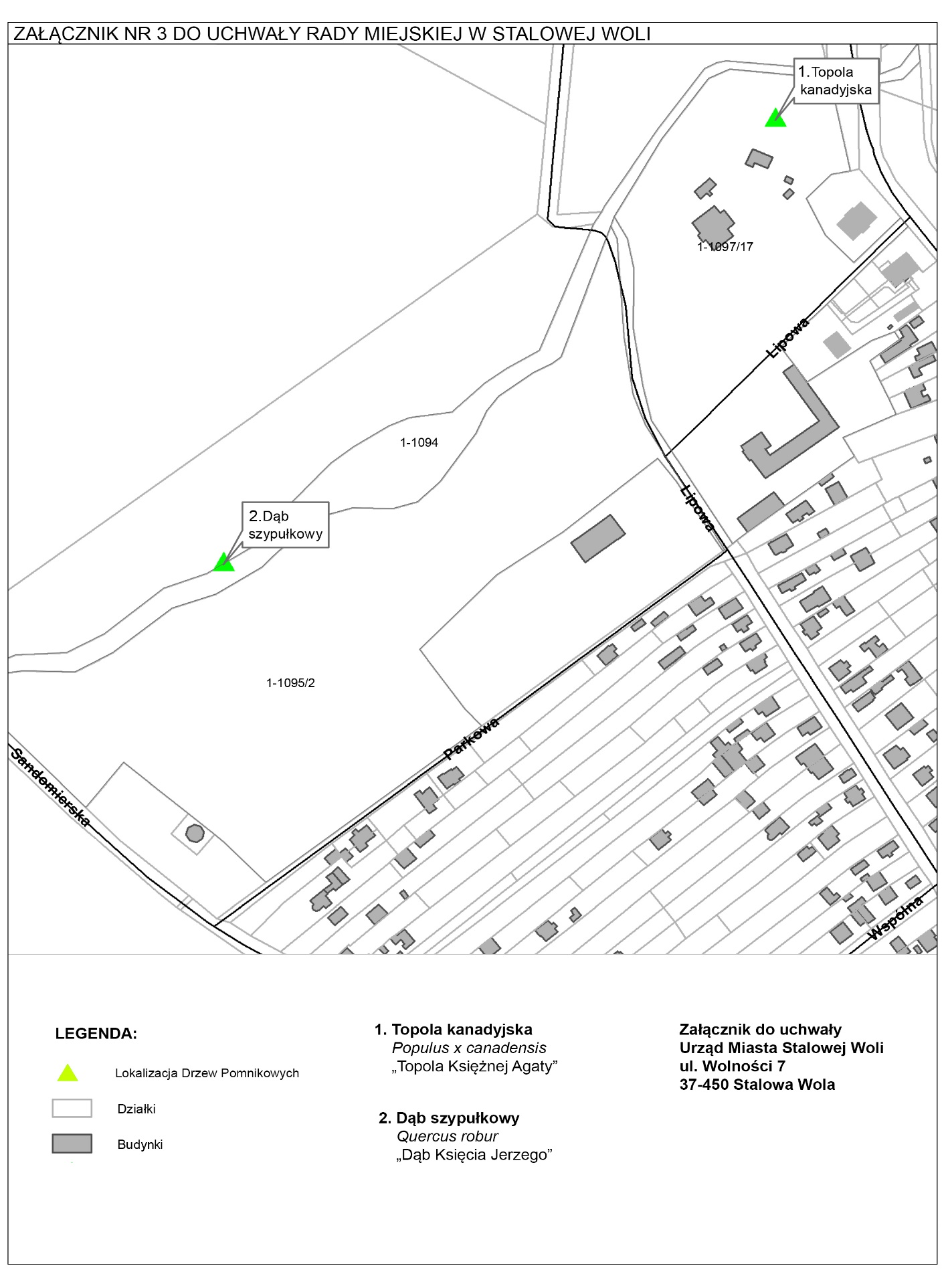 UZASANIENIEDnia 7 listopada 2019 roku do Urzędu Miasta Stalowej Woli wpłynęło pismo Polskiego Towarzystwa Dendrologicznego, kierowane przez Pana mgr inż. Ernesta Rudnickiego, dotyczące prośby nadania wskazanym drzewom w Stalowej Woli statusu pomnika przyrody. Wniosek został przeanalizowany pod kątem zasadności. Dwa drzewa znajdujące się na terenie Zespołu pałacowo-parkowego w Charzewicach zostały wyznaczone do objęcia ochroną. Drzewa są w dobrym lub bardzo dobrym stanie, a ze względu na swoje cechy osobnicze tj. obwód pierścienicy, pokrój, wysokość, posiadają wysokie walory przyrodnicze, krajobrazowe, historyczne, kulturowe i społeczne. Stanowią ważny element środowiska przyrodniczego i krajobrazu miasta. Drzewo nr 1 gatunku topola kanadyjska, o nazwie własnej „Topola Księżnej Agaty” jest drzewem wyróżniającym się na tle drzewostanu parkowego swoim pokrojem i wysokością. Drzewo nr 2 gatunku dąb szypułkowy, o nazwie własnej „Dąb Księcia Jerzego” jest drzewem wyróżniającym się w terenie swoim pokrojem.Realizacja niniejszej uchwały nakłada na organ dbanie oraz monitorowanie stanu drzew pomnikowych, wywołując skutki finansowe związane z pielęgnacją, oznakowaniem i badaniem stanu zdrowotnego.Charakterystyka Drzew PomnikowychCharakterystyka Drzew PomnikowychCharakterystyka Drzew PomnikowychCharakterystyka Drzew PomnikowychCharakterystyka Drzew PomnikowychCharakterystyka Drzew PomnikowychCharakterystyka Drzew PomnikowychCharakterystyka Drzew PomnikowychCharakterystyka Drzew PomnikowychCharakterystyka Drzew PomnikowychLp.Nazwa polskaNazwa łacińskaNazwa własnaLokalizacjaObwódWysokośćRok pochodzeniaStanInneTopola kanadyjskaPopulus x canadensis„Topola Księżnej Agaty”Zespół pałacowo-parkowego 
w Charzewicach527 cm31 mok. 1920bardzo dobryZabiegi pielęgnacyjne w 2018 r.Dąb szypułkowy Quercus robur„Dąb Księcia Jerzego”Zespół pałacowo-parkowego 
w Charzewicach369 cm24,5 mok. 1920dobryZabiegi pielęgnacyjne w 2018 r.Lokalizacja Drzew PomnikowychLokalizacja Drzew PomnikowychLokalizacja Drzew PomnikowychLokalizacja Drzew PomnikowychLokalizacja Drzew PomnikowychLokalizacja Drzew PomnikowychMiejscowość:Stalowa WolaStalowa WolaStalowa WolaStalowa WolaStalowa WolaGmina:Stalowa WolaStalowa WolaStalowa WolaStalowa WolaStalowa WolaPowiat:StalowowolskiStalowowolskiStalowowolskiStalowowolskiStalowowolskiWojewództwo:PodkarpackiePodkarpackiePodkarpackiePodkarpackiePodkarpackieNadleśnictwo:RozwadówRozwadówRozwadówRozwadówRozwadówLeśnictwo:CharzewiceCharzewiceCharzewiceCharzewiceCharzewiceInne:Obszar wpisany do rejestru zabytków województwa podkarpackiego (rej. 244/A z dn. 27.05.1986 r.)Obszar wpisany do rejestru zabytków województwa podkarpackiego (rej. 244/A z dn. 27.05.1986 r.)Obszar wpisany do rejestru zabytków województwa podkarpackiego (rej. 244/A z dn. 27.05.1986 r.)Obszar wpisany do rejestru zabytków województwa podkarpackiego (rej. 244/A z dn. 27.05.1986 r.)Obszar wpisany do rejestru zabytków województwa podkarpackiego (rej. 244/A z dn. 27.05.1986 r.)Lp.NazwaLokalizacjaNumer działki, obrębWłaściciel działkiWspółrzędneTopola kanadyjska„Topola Księżnej Agaty”Zespół pałacowo-parkowego 
w Charzewicach1097/17 
obr. 1 - CharzewiceGmina Stalowa Wola50° 36’ 13.598” N 22° 2’ 6.693” EX: 5608087.64 Y: 7573278.79Dąb szypułkowy
„Dąb Księcia Jerzego”Zespół pałacowo-parkowego 
w Charzewicach1094
obr. 1 - CharzewiceGmina Stalowa Wola50° 36’ 4.47” N 22° 1’ 49.05” EX: 5607801.12 Y: 7572935.94